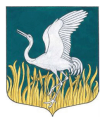 ЛЕНИНГРАДСКАЯ ОБЛАСТЬЛУЖСКИЙ МУНИЦИПАЛЬНЫЙ РАЙОНАДМИНИСТРАЦИЯМШИНСКОГО СЕЛЬСКОГО ПОСЕЛЕНИЯПОСТАНОВЛЕНИЕ от 14 декабря 2023 г.                                                                                                                     № 409                                        О внесении изменений и дополнений в Постановление от 06.07.2021 года № 176 «Положение о Порядке работы с обращениями граждан в администрации Мшинского сельского поселения Лужского муниципального района Ленинградской области» (с учетом изменений от 22.09.2023 № 258)В целях приведения нормативно правовых актов в соответствие с действующим законодательством РФ, администрация Мшинского сельского поселения Лужского муниципального района Ленинградской области   ПОСТАНОВЛЯЕТ:Внести в Положение о порядке рассмотрения обращений граждан в администрации Мшинского сельского поселения Лужского муниципального района Ленинградской области утвержденное Постановлением от 06.07.2021 № 176 (с учетом изменений от 22.09.2023 № 258) глава 2, п.10, дополнить абзацем следующего содержания: «письменные обращения, содержащие информацию о фактах возможных нарушений законодательства РФ в сфере миграции, направляются в течении пяти дней со дня регистрации в территориальный орган федерального органа исполнительной власти в сфере внутренних дели высшему должностному лицу субъекта РФ (руководителю высшего исполнительного органа государственной власти субъекта РФ) с уведомлением гражданина, направившего обращение, о переадресации его обращения, за исключением случая, указанного в части 4 статьи 11 настоящего ФЗ». В остальной части оставить Положение без изменений.Опубликовать настоящее постановление на официальном сайте администрации Мшинского сельского поселения в сети Интернет.Контроль за исполнением постановления оставляю за собой.И.о. главы администрацииМшинского сельского поселения                                                                                     В.В. КартавенкоРазослано: в прокуратуру, в дело